Телевизионный анонс на апрельМосква, 11.04.2020Жемчужины мирового кинематографа на канале «Кинохит» в апреле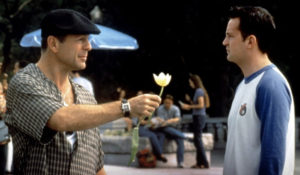 Самые рейтинговые фильмы и самые популярные актеры в апреле на канале «Кинохит».«Звездный десант» — американский фантастический фильм об инопланетном вторжении по мотивам одноимённого романа Роберта Хайнлайна. Режиссер фильма — Пол Верховен («Основной инстинкт», «Черная книга», «Робокоп»). В главных ролях: Дениз Ричардс («Дикость», «Реальная любовь») и Каспер Ван Дин («Сонная лощина», «Алита: Боевой ангел»).Шерон Стоун, Рассел Кроу и Леонардо ди Каприо в захватывающем вестерне «Быстрый и мертвый».«Ослепленный желаниями» — ремейк одноименного фильма 1967 года о программисте-неудачнике и дьяволе в образе роковой красотки, которая охотится за душой парня.Кажется, что у скучающего финансового магната и девушки легкого поведения не может быть общего будущего, однако судьба решает крепко связать их жизни. Смотрите в марте на канале «Кинохит» самую романтичную комедию всех времен — «Красотка» с Джулией Робертс и Ричардом Гиром.Криминальная драма о крутых байкерах и отважном полицейском «Под прикрытием». Фильм основан на реальной истории полицейского, которого внедрили в банду байкеров.Контакты:Пресс-служба ООО «ТПО Ред Медиа»Вероника СмольниковаТел.: +7 (495) 777-49-94 доб. 733Тел. моб.: +7 (988) 386-16-52E-mail: smolnikovavv@red-media.ruБольше новостей на наших страницах в ВК, ОК и Telegram.Информация о телеканале:КИНОХИТ. Телеканал популярного зарубежного кино всех жанров. Входит в премиальный пакет «Настрой кино!». Фильмы с рейтингом 7+ по версии сайтов kinopoisk.ru и imdb.com. Лучшие киностудии мира, лауреаты престижных премий и конкурсов, эталоны жанра. Круглосуточное вещание без рекламы. Производится компанией «Ред Медиа». www.nastroykino.ruРЕД МЕДИА. Ведущая российская телевизионная компания по производству и дистрибуции тематических телеканалов для кабельного и спутникового вещания. Входит в состав «Газпром-Медиа Холдинга». Компания представляет дистрибуцию 39 тематических телеканалов форматов SD и HD, включая 18 телеканалов собственного производства. Телеканалы «Ред Медиа» являются лауреатами международных и российских премий, вещают в 980 городах на территории 43 стран мира и обеспечивают потребности зрительской аудитории во всех основных телевизионных жанрах: кино, спорт, развлечения, познание, музыка, стиль жизни, хобби, детские. www.red-media.ru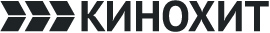 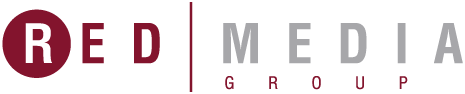 1 апреля в 19:00 — «Звездный десант»В новом тысячелетии над человечеством нависла смертельная опасность. Несметные полчища гигантских разумных жуков с далекой системы планет Клендату угрожают всему живому во вселенной.Солдат элитного подразделения Джонни Рико и пилот Кармен в составе звездного десанта Землян на космическом военном корабле Тикондерога отправляются в зловещие глубины космоса, чтобы в последней решающей схватке решить судьбу Земли.В их руках - современнейшее оружие и будущее людской расы.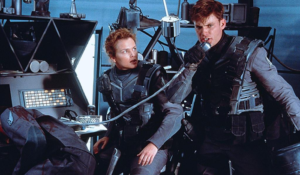 Производство: 1997 г. СШАРежиссер: Пол ВерховенВ ролях: Каспер Ван Дин, Дениз Ричардс, Дина Мейер6 апреля в 19:00 — «Быстрый и мертвый»Пустыня, и посреди нее - маленький грязный городок. Здесь только женщины и больные не носят кобуры на поясе. В городе хозяйничает Джон Ирод - жестокий и хладнокровный человек. Все его боятся, и каждая собака его знает. Если он разрешил тебе - ты можешь жить.  Но однажды на горизонте появляется незнакомый всадник. Он въезжает в город и медленно движется по главной улице. Но, вот незадача: это не он, а она - таинственная женщина-ковбой. Никто еще не догадывается, что появление Эллен изменит жизнь всего городка...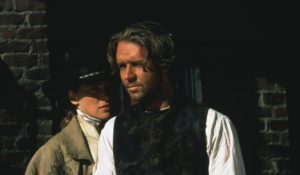 Производство: 1995  г. США, ЯпонияРежиссер: Сэм РэймиВ ролях: Шэрон Стоун, Рассел Кроу, Джин Хэкмен8 апреля в 19:00 — «Ослепленный желаниями»В этот раз Дьявол принимает обличие распутной красотки. Неудачник-программист - лучший объект для вербовки. Объект продажи – бессмертная душа. Цена – 7 желаний. Но выполняя любое желание продажной души, дьявол не даёт насладиться результатом. В одно мгновение жизнь программиста превращается в настоящий ад.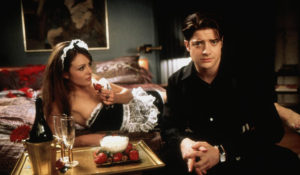 Производство: 2000 г. США, ГерманияРежиссер: Харольд РэмисВ ролях: Брендан Фрейзер, Элизабет Хёрли, Фрэнсис О’Коннор16 апреля в 19:00 — «Красотка»Финансовый магнат Эдвард Льюис, проезжая по ночному городу, останавливается около красивой женщины. Ее зовут Вивьен и она берет только наличными. Наутро он понимает, что не хочет расставаться с ней и предлагает девушке остаться в его номере в отеле еще на некоторое время - за дополнительный гонорар.Вивьен оказывается в море блеска и лжи. Она терпит небрежное отношение к ней ради понравившегося мужчины, который перестал быть для нее просто клиентом.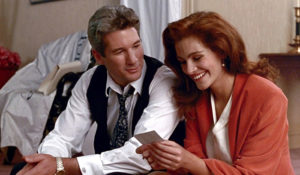 Производство: 1990 г. СШАРежиссер: Гэрри МаршаллВ ролях: Ричард Гир, Джулия Робертс, Ральф Беллами23 апреля в 19:00 — «За пределами закона»Дэн Сакс - полицейский под прикрытием. Он внедряется в банду байкеров, чтобы иметь возможность проконтролировать крупную операцию по поставке наркотиков. Чтобы заслужить доверие главаря, новичок должен совершать преступления наравне с членами группировки. Как далеко зайдет Дэн и каковы будут его «пределы закона»?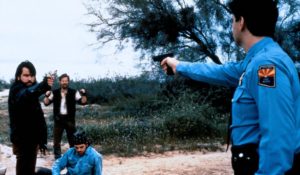 Производство: 1993 г. СШАРежиссер: Ларри ФергусонВ ролях: Чарли Шин, Линда Фиорентино, Майкл Мэдсен